11/08/2023, 09:44BionexoRESULTADO – TOMADA DE PREÇO2023118EM48184HEAPAO Instituto de Gestão e Humanização – IGH, entidade de direito privado e sem finslucrativos, classificado como Organização Social, vem tornar público o resultado da Tomadade Preços, com a finalidade de adquirir bens, insumos e serviços para o HEAPA - HospitalEstadual de Aparecida de Goiânia, com endereço à Av. Diamante, s/n - St. Conde dosArcos, Aparecida de Goiânia/GO, CEP: 74.969-210.Bionexo do Brasil LtdaRelatório emitido em 11/08/2023 09:44CompradorIGH - HUAPA - HOSPITAL DE URGÊNCIA DE APARECIDA DE GOIÂNIA (11.858.570/0004-86)AV. DIAMANTE, ESQUINA C/ A RUA MUCURI, SN - JARDIM CONDE DOS ARCOS - APARECIDA DE GOIÂNIA, GO CEP:74969-210Relação de Itens (Confirmação)Pedido de Cotação : 304264165COTAÇÃO Nº 48184 - MATERIAL MÉDICO - HEAPA AGO/2023Frete PróprioObservações: *PAGAMENTO: Somente a prazo e por meio de depósito em conta PJ do fornecedor. *FRETE: Só serãoaceitas propostas com frete CIF e para entrega no endereço: AV. DIAMANTE, ESQUINA C/ A RUA MUCURI, JARDIM CONDEDOS ARCOS, AP DE GOIÂNIA/GO CEP: 74969210, dia e horário especificado. *CERTIDÕES: As Certidões Municipal,Estadual de Goiás, Federal, FGTS e Trabalhista devem estar regulares desde a data da emissão da proposta até a data dopagamento. *REGULAMENTO: O processo de compras obedecerá ao Regulamento de Compras do IGH, prevalecendo esteem relação a estes termos em caso de divergência.Tipo de Cotação: Cotação EmergencialFornecedor : Todos os FornecedoresData de Confirmação : TodasFaturamentoMínimoValidade daPropostaCondições dePagamentoFornecedorPrazo de EntregaFrete ObservaçõesCientifica Médica Hospitalar LtdaGOIÂNIA - GOVanessa Nogueira - (62) 3088-9700vendas3@cientificahospitalar.com.brMais informações2dias após12R$ 200,0000R$ 300,000013/08/202330 ddlCIFCIFnullnullconfirmaçãoDMI Material Medico HospitalarLtdaGOIÂNIA - GODilamar Tome da Costa - (62) 3541-2dias após25/08/202330 ddlconfirmação3334dmigyn@hotmail.comMais informaçõesH M BorgesGOIÂNIA - GOHarley Borges - 62 3581-0361vitalmedgo@gmail.comMais informações1dias após34R$ 250,0000R$ 100,000013/08/202331/08/202330 ddl30 ddlCIFCIFnullnullconfirmaçãoMedlinn Hospitalares Ltda - MeGOIÂNIA - GOADEMILTON DANTAS - 6239454005comercial@medlinn.com.brMais informações1dias apósconfirmaçãoProgramaçãode EntregaPreço PreçoUnitário FábricaValorTotalProdutoCódigoFabricante Embalagem Fornecedor Comentário JustificativaRent(%) QuantidadeUsuário;1 e 3 - NãoDaniellyEvelynPereira DaCruzatende o prazo deentrega, pedidoemergencial. 2 -Não atingeFAIXA DESMARCH2MX10CM,TAYLORCientificaMédicaHospitalarLtdaFAIXA DE SMARCH 2MX 10CMR$R$R$783,3600440391---UNDUND1nullnullnull36 Unidade21,7600 0,0000faturamentomínimo.10/08/202316:56DaniellyEvelynPereira DaCruzLAMINABISTURI ACOCARBONO N.21C/100,LAMINA DE BISTURIRETA N 21 ->ESTERIL; AÇOCientificaMédicaHospitalarLtda;1 ao 5 - Nãoatingefaturamentomínimo.R$R$R$56,0000693480569118200 Unidade0,2800 0,0000CARBONO - UNIDADEDESCARPACK10/08/202316:56DaniellyEvelynPereira DaCruzTALA METALICAIMOBILIZACAO(12X180) C/12,MSOCientificaMédicaHospitalarLtda;1 - Não atende oprazo de entrega,pedidoTALA METALICA DEIMOBILIZACAO DEDEDO 12 X 180 MMR$R$R$13,680024 Unidade0,5700 0,0000emergencial.10/08/202316:56TotalParcial:R$853,0400260.0Total de Itens da Cotação: 9Total de Itens Impressos: 3https://bionexo.bionexo.com/jsp/RelatPDC/relat_adjudica.jsp1/3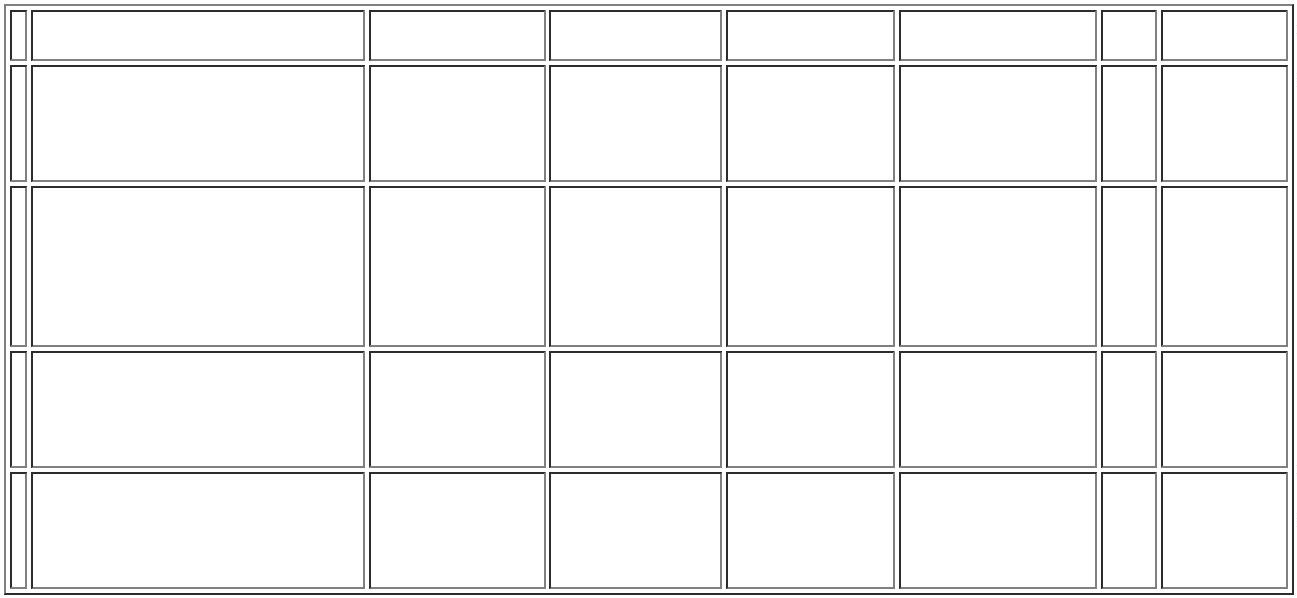 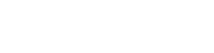 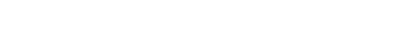 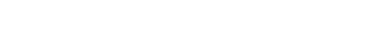 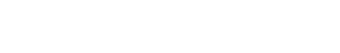 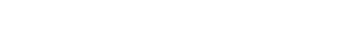 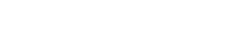 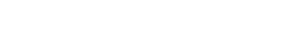 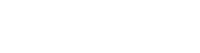 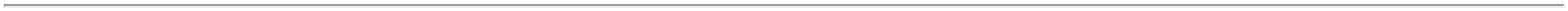 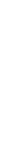 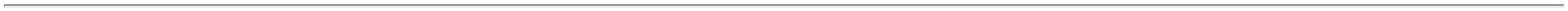 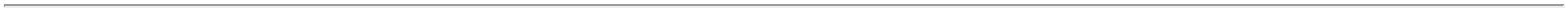 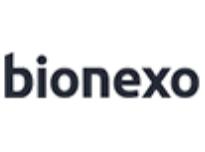 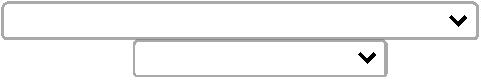 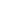 11/08/2023, 09:44BionexoProgramaçãode EntregaPreço PreçoUnitário FábricaValorTotalProdutoCódigoFabricante Embalagem Fornecedor Comentário JustificativaRent(%) QuantidadeUsuárioDaniellyEvelynPereira DaCruzDMI MaterialDRENO DE KHER EMLATEX ESTERIL N 12 - 27788UNIDADESONDA EM TKHER NR 12,FOYOMEDMedicoHospitalarLtdaR$R$R$17,800023--UNIDADEnullnull--2 Unidade8,9000 0,000010/08/202316:56DaniellyEvelynPereira DaCruzSONDA EM TKEHR LATEX14FR WELLLEAD, WELLLEADDMI MaterialMedicoHospitalarLtdaDRENO DE KHER EMLATEX ESTERIL N 14 - 27789UNIDADER$R$R$16,8000cx2 Unidade8,4000 0,000010/08/202316:56;1,3 e 5 - NãoatingefaturamentoDaniellyEvelynPereira DaCruzSONDA URETRAL PVCSILICONIZADO N 08 -ESTERIL INDIVIDUALE REGISTRO NOMINISTERIO DASAUDE.SONDAURETRAL NR.08EMB.P.G.C.,DMI MaterialMedicoHospitalarLtdamínimo. 2 e 4 -Não atende oprazo de entrega,pedidoR$R$R$38,80008400-UNnull40 Unidade0,9700 0,0000EMBRAMED10/08/202316:56emergencial.TotalParcial:R$73,400044.0Total de Itens da Cotação: 9Total de Itens Impressos: 3Programaçãode EntregaPreço PreçoUnitário FábricaValorTotalProdutoCódigoFabricante Embalagem Fornecedor Comentário JustificativaRent(%) QuantidadeUsuárioFIXADOR DE TUBOENDOTRAQUEALADULTO ->ESPECIFICAÇÃO: COMMANGA INTEGRADADE PROTEÇÃO DOTUBO PARA PREVENIRA OCLUSÃO. DEVERÁAPRESENTAR UMAFIXAÇÃOFIXADOR DETUBOENDOTRAQUEALADULTOESPUMAACOPLADA EMALGODAO EVELCRO,DaniellyEvelynPereira DaCruzAPROXIMADA DE 5 A10 MM, BARREIRA DERESINA SINTÉTICA;1 - Não atende oprazo de entrega,pedidoR$R$R$529216-UNDH M Borgesnull500 UnidadeTIPO FLEXTEND QUEADERE AO ROSTO DOPACIENTE,BRAÇADEIRA DOTUBO DE ENCAIXEPARA PRENDER OTUBO FIRMEMENTE,TIRA ACOLCHOADA DEPESCOÇO AJUSTÁVELEMBALADO6,2000 0,00003.100,0000emergencial.10/08/202316:56VITALFIXINDIVIDUALMENTE,DE USO ÚNICO EISENTO A LATEXTotalParcial:R$500.03.100,0000Total de Itens da Cotação: 9Total de Itens Impressos: 1Programaçãode EntregaPreço PreçoUnitário FábricaValorTotalProdutoCódigoFabricante Embalagem Fornecedor Comentário JustificativaRent(%) QuantidadeUsuárioDaniellyEvelynPereira DaCruzCURATIVO DEALGINATO DECALCIO ESODIO 10CM X10CM, KANGLISORBCURATIVO ALGINATODE CALCIO ESTERILAPROX. 10X10CM -UNIDADE;1 ao 3 - Nãoatingefaturamentomínimo.MedlinnHospitalaresLtda - MeR$R$R$278,0000172538638754--CAIXAUNnullnull20 Unidade40 Unidade13,9000 0,000010/08/202316:56SONDA RETAL N 18PLASTICOTRANSP.SILICONIZADASONDA RETALPVC 18FRX40CM- REF.10107180,MEDSONDAMedlinnHospitalaresLtda - Me;1,2,5 e 6 - Nãoatende acondição depagamento/prazo.3 e 4 - NãoR$R$R$99,6000DaniellyEvelynPereira DaCruz2,4900 0,0000-> SONDA RETAL N 18PLASTICOTRANSP.SILICONIZADAatende o prazo deentrega, pedidoemergencial.10/08/202316:56-SONDA RETAL NR 18PLASTICOTRANSPARENTE.SILICONIZADAFLEXIVEL ATOXICOAPIROGENICO. PONTAROMBA C/ ORIFICIO.ATRAUMATICA 2ORIFICIOS LATERAISALINHADOS NAMESMA DIRECAO.CONECTORhttps://bionexo.bionexo.com/jsp/RelatPDC/relat_adjudica.jsp2/3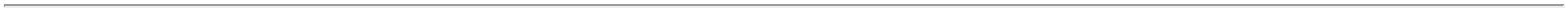 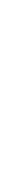 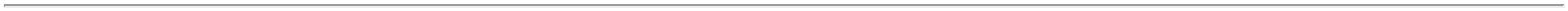 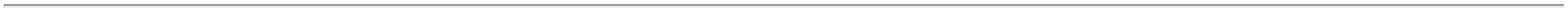 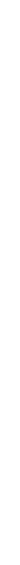 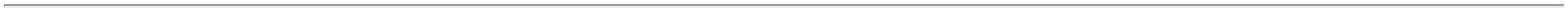 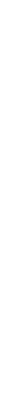 11/08/2023, 09:44BionexoUNIVERSAL C/ TAMPAEMB EM PGC FACETRANSPARENTE.ESTERIL EM OXIDO DEETILENO REG MS -UNIDADETotalParcial:R$377,600060.0Total de Itens da Cotação: 9Total de Itens Impressos: 2TotalGeral:R$864.04.404,0400Clique aqui para geração de relatório completo com quebra de páginahttps://bionexo.bionexo.com/jsp/RelatPDC/relat_adjudica.jsp3/3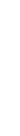 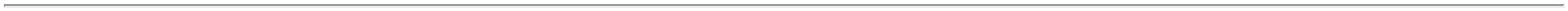 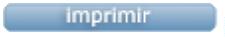 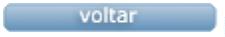 